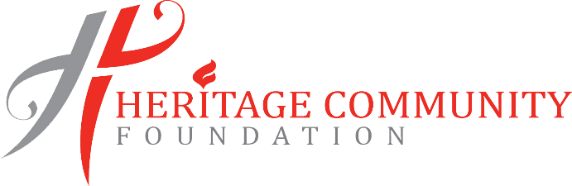 In 2015, employees of Heritage Bank established the Heritage Community Foundation in order to provide financial support local non-profit groups and agencies.  We “Give Where We Live” in order to make a positive difference in the lives of those in need living in Clayton, Henry and Fayette Counties.  Since 2015, the Heritage Community Foundation has provided over $290,000 in grant funds to non-profit groups located in Clayton, Henry and Fayette Counties!  In 2017 the Foundation gave over $130,000 to support local community groups.  The funding provided was used in expanding important community services such as: Education & Special Needs Programs		At Risk Programs for Children & Teens		Health & Child Safety	 Programs			Community Enrichment Programs			 Hunger Relief Initiatives 				 WE GIVE WHERE WE LIVE!  Some of our 2017 grant recipients include:Calvary Refuge – Clayton CountyFayette Pregnancy Resource Center – Fayette CountyUnited Food Force – Henry CountyGiGi’s House – Clayton CountyRachel’s Gift – Henry / Clayton / Fayette CountyFayette CARE Clinic – Fayette CountyRainbow House – Clayton CountyClearwater Academy – Fayette CountyHenry Quality Leadership Education – Henry CountyAlzheimer’s Service Center – Clayton CountyOperation Lunchbox – Henry CountyMidwest Foodbank Georgia – Fayette CountyOur annual Golf Tournament is a major fundraiser for our Foundation.   Please consider participating in our “Sign of Support” campaign and / or by donating a door prize for our tournament.  Please join us as we “Give Where We Live”!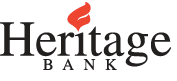 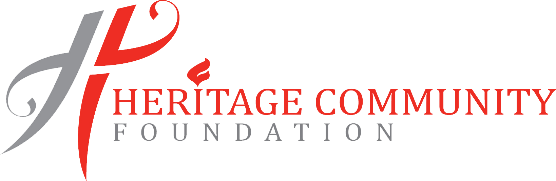 4TH ANNUAL GOLF CLASSICTUESDAY – APRIL 24, 2018SUN CITY PEACHTREE GOLF CLUBThe Heritage Community Foundation provided over $130,000 in charitable grants to nearly 50 non-profit groups and agencies in 2017!  We “Give Where We Live”.  You are invited to participate in our “Sign of Support” Campaign for our upcoming golf tournament.  Your Business logo will be featured on 24”x24” signs throughout the golf course showing your support for the work of the Heritage Community Foundation.2 Signs with your Business Logo 		$1504 Signs with your Business Logo 		$200Your Business Logo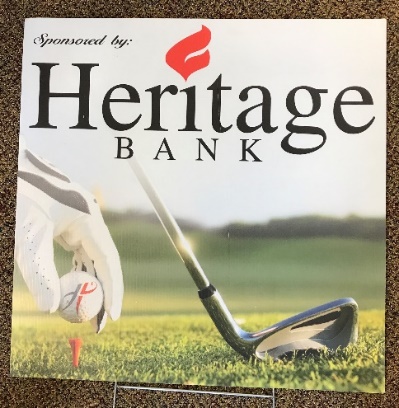 Business Name: _________________________________________________________________Contact Name: _________________________________    Contact Phone: ___________________2 “Signs of Support” $150  4 “Signs of Support $200Make checks payable to “Heritage Community Foundation”.  Mailing Address:Heritage Community Foundation203 Keys Ferry StreetMcDonough, GA 30253The Heritage Community Foundation is a recognized 501c3 organization and donations are tax deductible.Deadline for logo artwork Friday April 6, 2018